TITULO: PROYECTO DE ESTUDIOS AFOCOLOMBIANOSJUSTIFICACIONOBJETIVOS GENERALESOBJETIVOS ESPECIFICOSDIAGNOSTICOMARCO LEGALMARCO TEORICOCATEDRA DE ESTUDIOS AFROCOLOMBIANOS (CURRICULO O TEMATICA A DESARROLLAR POR GRADOS)SEMANA DE LA AFROCOLOMIANIDAD EN MAYO (ACTIVIDADES A DESARROLLAR)DIA DE LA IDENTIDAD EN OCTUMRE (ACTIVIDADES A DESARROLLAR)BIBLIOGRAFÍAPROYECTO DE  AFROCOLOMBIANIDAD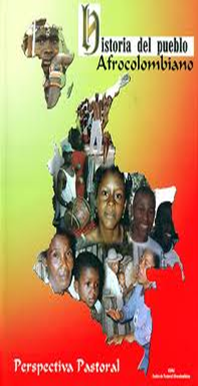 JUSTIFICACIONEn la Constitución Política de Colombia de 1991 se contempla la obligación de la cátedra de estudiosafrocolombiano en las diferentes instituciones educativas del país y teniendo en cuenta que en nuestra Institución no se ha elaborado una propuesta concreta sobre esta, se hace necesario elaborarla e implementarla.A través de la presente propuestase invita a la comunidad educativa para que se involucre en el desarrollo de la misma y así podamos incluir a la etnia afrocolombiana en nuestro proyecto pedagógico e intercambiar saberes, costumbres y valores que nos permitan fortalecer nuestra identidad en la diversidad y la pluralidad.Hoy, como producto del conflicto interno que azota nuestro país muchas comunidades de la zona del Choco y la costa Atlántica han debido desplazarse al centro del país por lo que su interacción en contextos ajenos a su territorio ancestral, lo pone en situación de discriminación e invisibilidad frente a las culturas urbanas dominantes.El aporte de las culturas afroamericanas a nuestra diversidad nacional, hace necesario el conocimiento por los jóvenes estudiantes, a través de su incorporación en los contenidos curriculares del área de  Ciencias Sociales y su transversalizacion en otras áreas del saber.OBJETIVOS GENERALESPromover e implementar el desarrollo de actividades de comprensión y respeto a la diversidad étnica y cultural existente en la institución educativa Jorge Eliecer Gaitán.Implementar la cátedra de estudios afrocolombianos en la IE JEG.OBJETIVOS ESPESIFICOSCrear condiciones para la implementación y el desarrollo de la cátedra de estudiosafrocolombianos en la Institución Educativa Jorge Eliecer Gaitán.Reconocer y difundir los valores como el respeto, la tolerancia y la solidaridad por la diversidad cultural en la Institución Educativa Jorge Eliecer Gaitán.Fortalecer la identidad, autoconocimiento y autoestima de la población afro en la Institución Educativa Jorge Eliecer Gaitán.Incluir en el P.E.I. el proyecto de estudios afrocolombianos con el fin de institucionalizarlo.Sensibilizar a directivas, profesores, padres de familia y estudiantes acerca de la etnoeducación como elemento fundamental de nuestra identidad.Diseñar para cada grado del plan de estudios, los contenidos, actividades y proyectos relacionados con la cátedra de estudios afrocolombianos.Realizar eventos culturales en la institución que permitan difundir y sensibilizar a todos los miembros de la IE JEG sobre los aportes culturales lascomunidades negras, indígenas y raizales.Evaluar y orientar permanentemente el proceso de implementación y ejecución de la cátedra de estudios  afrocolombianos.DIAGNOSTICOMARCO LEGALEl referente legal más lejano que hemos tenido la oportunidad de conocer sobre educación afrocolombianaes la Real Cédula de Aranjuez (31 de mayo de 1789) sobre educación, trato y ocupación de los esclavos.Sin embargo, aquí no se reconoce el derecho a la educación ni se obliga a los esclavistas y hacendados aproporcionarles el tiempo y las posibilidades para la capacitación de los esclavos. En el campo educativose limita a imponer el adoctrinamiento y categorización para que se instruyan en los principios de la religióncatólica y puedan ser bautizados dentro del año de residencia en la respectiva jurisdicción (para nuestrocaso la Nueva Granada).A partir de la abolición de la esclavitud en 1851, el negro colombiano fue ignorado o invisibilizado comogrupo étnico y por lo tanto como sujeto de una educación adecuada a sus manifestaciones culturales, a suentorno y a su manera de pensar y ver el mundo.Por todo lo anterior consideramos que la etnoeducación Afrocolombiana al igual que la cátedraAfrocolombiana tiene su origen en el A.T.55 que dio nacimiento a la ley 70 de 1993 y otras normasreglamentarias que hacen referencia de manera directa a la educación para los negros y a la cátedraAfrocolombiana. Sobre el particular citamos a continuación algunas normas:- Ley 70 de 1993 en su Artículo 39 crea la cátedra de estudios afrocolombianos, cuyo objetivo sefundamenta en la necesidad de que el sistema educativo reconozca y difunda las prácticasculturales de las comunidades negras, afrocolombianas, palanqueras y raizales, y sus aportes a lahistoria, a la cultura y a la construcción de identidad nacional.- El Decreto 2249 de 1995 en su artículo 4º determina que una de las funciones de la ComisiónPedagógica Nacional es acompañar la formulación del diseño de la Cátedra de EstudiosAfrocolombianos, la participación de la comunidades negras.- El Decreto 1122 de 1998, precisa la forma en que se debe incluir este componente obligatorio enlos planes de estudio de todos los establecimientos estatales y privados. De educación formal queofrezcan los niveles de preescolar, básica y media.- Ley 725 de 2001: Que establece el Día Nacional de la Afrocolombianidad.- Decreto 804 de 1995: Por el cual se reglamenta la etnoeducaciónMARCO CONCEPTUALCon el propósito de clarificar aún más la comprensión del proceso de implementación del Proyecto de Estudios Afro colombianos se presenta a continuación la definición de algunos conceptos significativos. CULTURA: es el nombre colectivo que se da a las diversas creaciones del hombre y ésta es, a su vez, el resultado de la experiencia humana, por ende, es tan diversa como la experiencia misma. De esta forma, cultura se refiere a un gran número de aspectos de la vida. La cultura incluye las leyes o ideas que forman la base del comportamiento, los comportamientos adquiridos, así como las creencias, actitudes, valores e ideales que caracterizan a una sociedad o población determinada. Es por esto que en la definición de cultura encontramos las siguientes características: La cultura es compartida; es decir, para que un pensamiento o una acción puedan ser consideradas como rasgos culturales, deberán ser comunes a un grupo de personas o una población e incluso si un comportamiento no fuera practicado por un gran número de individuos, podría considerarse cultural si la mayoría de las personas lo juzga apropiado.  La cultura se aprende. No todas las cosas que comparte una sociedad son culturales. Para que algo pueda ser considerado cultural no sólo tiene que ser común a la mayoría de la población, sino que tiene que ser algo que hayan aprendido. Por ejemplo, los seres humanos comen porque tienen que hacerlo, pero lo que comen, cuándo y cómo lo hacen son cosas que se aprenden y que varían de una sociedad a otra.  La mayor parte del conocimiento humano se transmite con la ayuda del lenguaje hablado y simbólico. Todos los pueblos cuentan con un complejo sistema de comunicación hablada, simbólica, que denominamos lenguaje. El lenguaje es simbólico en el sentido de que una palabra o grupos de palabras pueden representar su significado independientemente de que el objeto esté presente o no. Esta cualidad simbólica del lenguaje tiene implicaciones extremadamente importantes para la transformación de la cultura. Sin el lenguaje no podríamos transmitir ni recibir información de una forma eficiente, y no podríamos ser herederos de una cultura.  Resumiendo, podemos decir que una cosa es cultural si se trata de un comportamiento adquirido, una creencia, una actitud, un valor o un ideal compartido por la mayoría de los miembros de un grupo. Ahora bien, los procesos de integración o de nivelación universal propiciados por los gobiernos, las grandes fuerzas económicas e ideológicas del mundo, y los poderosos medios de comunicación atentan contra las expresiones culturales de los pueblos. La conciencia de tipo universalista debe favorecer el acercamiento de las razas (si es que existen) o de las etnias y de las culturas, prestando mayor atención a los grupos más débiles, que corren el riesgo de ser sojuzgados. Para que el universalismo no resulte finalmente un simple proceso de “igualación”, sino un verdadero y universal enriquecimiento, es preciso que todos los pueblos aporten al patrimonio universal su propia riqueza cultural, y, para que esto sea posible, todas las culturas han de ser reconocidas y asumidas. Este es uno de los propósitos de la implementación del Proyecto de Estudios Afro colombianos. Por otra parte, los problemas de carácter “racial” o étnico muy comunes en todas partes tienen profundas implicaciones en le proceso educativo. La función y el contenido ético de la educación tienen, a su vez, una relación directa con la cultura. La cultura es también a menudo el vehículo por el que se transmiten los prejuicios, el molde donde se forjan las ideas de dominación y, así mismo, el espíritu de resistencia contra las injusticias y desigualdades. Desde este último punto de vista el Proyecto de Estudios Afro colombianos viene siendo también una estrategia pedagógica y curricular destinada a borrar de la sociedad colombiana todo vestigio de discriminación racial y de prejuicios raciales. LO ÉTNICO:responde a los caracteres y manifestaciones propias de un grupo cultural, de una población. La etnia es un grupo de población que comparte una cultura. Superando las nociones de raza, lengua y credo, este concepto tiene un contenido dinámico, de categoría sociocultural, mediante el cual los miembros de un grupo establecen su autodefinición y la fijación de los límites del mismo. Por eso la etnia es un concepto biocultural en el que, en último extremo, la identidad propia del grupo no se funda sobre especificaciones biológicas significativas, sino sobre la lengua, la cultura, el territorio, la organización social, la “comunidad de destino”. Simplificando:ETNIA: Del griego etnos= pueblo. Es el conjunto de personas que presentan afinidades somáticas raciales, lingüísticas y/o culturales y que habitan un espacio geográfico determinado.GRUPO ÉTNICO:es el conjunto de personas que poseen características antropológicas comunes peculiares, inserto en ocasiones en una sociedad más amplia cuya cultura difiere por lo general de la de ésta última. Quienes pertenecen a tal grupo se sienten, o se consideran que están unidos entre sí por lazos comunes de raza, cultura o nacionalidad. El grupo étnico suele ser la unidad de estudio habitual en los trabajos de etnología y, en particular en los de etnoeducación. El problema étnico como grupo poblacional está centrado no sólo en las nociones de raza, lengua y credo, sino en su contenido social, cultural, económico y político. ETNOEDUCACIÓN:es la educación para grupos étnicos. El programa de etnoeducación fue creado por el Ministerio de Educación desde 1984 a través de la Resolución 3454 la cual oficializa los lineamientos generales de educación indígena. Antes de la Constitución de 1991 se consideraba que los indígenas eran el único grupo étnico existente en Colombia; en consecuencia, tanto la etnoeducación como la etnolingüística se aplicaban únicamente a este grupo humano. Posteriormente, en 1993, se promulga la ley 70 o la “Ley de Comunidades Negras”, mediante la cual se reconocen los derechos políticos, culturales, económicos y territoriales de la población afro colombiana como grupo étnico. La ley 115 de 1994, Ley General de Educación, señala “la educación para grupos étnicos, en el Art. 55 afirma: se entiende por educación para grupos étnicos la que se ofrece a grupos o comunidades que integran la nacionalidad y que poseen una cultura, una lengua, unas tradiciones y unos fueros propios y autóctonos, la etnoeducación. Esta educación debe estar ligada al ambiente, al proceso productivo, al proceso social y cultural, con el debido respeto de las creencias y tradiciones.”. El propósito fundamental de la etnoeducación es propiciar el entendimiento interracial e intercultural entre las diversas etnias y poblaciones que integran la formación étnica y cultural de la nación colombiana.AFRO COLOMBIANO: es la persona o personas y/o comunidades que en el territorio colombiano han heredado o heredan rasgos fenotípicos y culturales adaptados, modificados, recreados o preservados en su entorno étnico pertenecientes al hombre africano o a sus descendientes.; es decir, los saberes y prácticas que las comunidades afro colombianas consideran propias de su acervo cultural. El instrumento de acción para la educación intercultural que aquí se presenta, se nutre del significado histórico, cultural y político que para las propias comunidades encierra el concepto afro colombiano. El término afro colombiano en su particularidad geográfica, histórica y cultural, hace referencia a las comunidades con predominio del ancestro africano en un largo proceso de construcción y de deconstrucción endógena y exógena y que logran construir culturas propias que se expresan en prácticas de la vida cotidiana, sin que necesariamente haya un sentido de pertenencia étnica, es decir, el término afro colombiano no es sinónimo de identidad cultural, siendo éste un concepto en construcción tampoco significa homogenización y mucho menos homologación de la diversidad étnica y cultural de las comunidades afro colombianas. Con sus diversidades etnoculturales se identifican comunidades afro colombianas en Antioquia, Valle, Cauca, Chocó, Nariño, Costa Atlántica, San Andrés, Providencia, Santa Catalina, sin contar, la población diseminada en centros urbanos y otras regiones. Esta definición de afrocolombianidad delimita el marco geográfico nacional en el cual se desarrolla las culturas afro colombianas reconociendo el predominio del ancestro africano. Pero además contiene definiciones concretas acerca de los saberes y prácticas que las comunidades afro colombianas consideran propios de su acervo cultural, a saber: Tradición oral Economía comunitaria y familiar Lo religioso ligado a la vida Formas de aprovechamiento de los recursos naturales Existencias de distintas instituciones sociales, económicas y políticas Relación de familia y parentesco amplio Genotipo Pensamiento propio Solidaridad Formas de vestir Historia libertaria Alimentación Concepción del tiempo Concepción frente a la muerte Lengua y códigos de comunicación Relación hombre y ecosistema propio Música y danza e instrumentos propios Estas nuevas concepciones sobre las expresiones culturales contemporáneas de los pueblos afro colombiano han definido la naturaleza de la cátedra y son base de estas orientaciones. ETNOEDUCACIÓN AFRO COLOMBIANA: es la educación diseñada para las comunidades negras con la activa participación de sus miembros, teniendo en cuenta las costumbres, actividades y manifestaciones culturales heredadas ancestralmente de generación en generación. La etnoeducación afro colombiana está destinada a propiciar educación a las comunidades negras teniendo en cuenta el contexto o medio ambiente, las prácticas productivas, el aspecto lingüístico o formas de comunicación, de tal modo que los planes educativos consulten las manifestaciones culturales de la respectiva comunidad. CÁTEDRA DE ESTUDIOS AFRO COLOMBIANOS(Art. 2º del Decreto 1122 de 1998), es un conjunto de temas, problemas y actividades pedagógicas relativas a la cultura propia de las comunidades negras que se deben desarrollar como parte integral de los procesos curriculares de las instituciones educativas colombianas. Esta Cátedra está dirigida a todos los colombianos para propiciarles información relativa al hombre negro, a su cultura y a sus aportes al desarrollo del país. COMUNIDAD AFRO COLOMBIANA: es el conjunto de familias de ascendencia afro colombiana que poseen una cultura propia, comparten una historia y tienen sus propias tradiciones y costumbres dentro de la relación campo-poblado, que revelan y conservan una conciencia de identidad que las distingue de otros grupos.NEGRITUDES: Grupo humano cuyo origen y formas culturales son de procedencia africana.RACISMO: Es una filosofía, social, biológica, cultural, una actitud o sistema social que propugna y afirma que la gente de diferentes grupos humanos (razas) difieren en valor. Que esas diferencias pueden ser medidas o catalogadas jerárquicamente en la ventaja económica, política y social de un grupo en relación con los demás.CATEDRA DE ESTUDIOS AFRO COLOMBIANOS 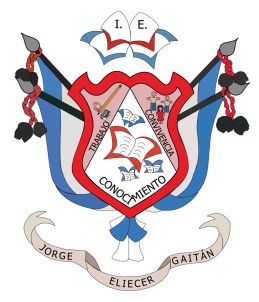 INSTITUCION EDUCATIVAJORGE ELIECER GAITANGRADO: PREESCOLARGRADO: PREESCOLARGRADO: PREESCOLARNOMBRE: EL AUTOCONOCIMIENTONOMBRE: EL AUTOCONOCIMIENTONOMBRE: EL AUTOCONOCIMIENTOOBJETIVO:Reconocer las características étnicas de la comunidad	OBJETIVO:Reconocer las características étnicas de la comunidad	OBJETIVO:Reconocer las características étnicas de la comunidad	LOGRO ESPERADO:Reconoce y describe oralmente las características observadas en cada étnia, apreciando su belleza.LOGRO ESPERADO:Reconoce y describe oralmente las características observadas en cada étnia, apreciando su belleza.LOGRO ESPERADO:Reconoce y describe oralmente las características observadas en cada étnia, apreciando su belleza.TEMASDIMENSIONESACTIVIDADACTIVIDADMe reconozco comopersonaMis características físicas ylas de otrosLa belleza de las étniasSocio afectivaCorporativaCognitiva y artísticaCognitiva y artísticaPoesíasDibujos donde cada uno se representeExposiciones de trabajosObservación de videosModelado, rasgado y piqueteadoRondasCancionesJuegosPoesíasDibujos donde cada uno se representeExposiciones de trabajosObservación de videosModelado, rasgado y piqueteadoRondasCancionesJuegosGRADO: PRIMEROGRADO: PRIMEROGRADO: PRIMERONOMBRE:VALORO MI ÉTNIA Y SUS COSTUMBRESNOMBRE:VALORO MI ÉTNIA Y SUS COSTUMBRESNOMBRE:VALORO MI ÉTNIA Y SUS COSTUMBRESOBJETIVO:Valorar las costumbres de cada étnia.OBJETIVO:Valorar las costumbres de cada étnia.OBJETIVO:Valorar las costumbres de cada étnia.LOGRO ESPERADO: Valora las costumbres étnicas como enriquecimiento personal.LOGRO ESPERADO: Valora las costumbres étnicas como enriquecimiento personal.LOGRO ESPERADO: Valora las costumbres étnicas como enriquecimiento personal.TEMAINTERDISCIPLINARIEDADACTIVIDADACTIVIDADValores y costumbres de la etnianegraMi familia y sus costumbresÉtica y valoresCiencias socialesArtísticaReligiónEducación físicaColorear láminas dondeaparezcan los miembros de lafamilia.Socialización de los alimentos que consumen en el hogar y losque más les gusta.Observación de láminas dondeaparezcan las costumbres dealgunas étnias.Juegos, rondas, cancionesColorear láminas dondeaparezcan los miembros de lafamilia.Socialización de los alimentos que consumen en el hogar y losque más les gusta.Observación de láminas dondeaparezcan las costumbres dealgunas étnias.Juegos, rondas, cancionesGRADO: SEGUNDOGRADO: SEGUNDOGRADO: SEGUNDONOMBRE:NUESTRA UBICACIÓNNOMBRE:NUESTRA UBICACIÓNNOMBRE:NUESTRA UBICACIÓNOBJETIVO:Reconocer y respetar la étnia afrocolombiana, ubicación y costumbres de la región a la cual pertenecemos.OBJETIVO:Reconocer y respetar la étnia afrocolombiana, ubicación y costumbres de la región a la cual pertenecemos.OBJETIVO:Reconocer y respetar la étnia afrocolombiana, ubicación y costumbres de la región a la cual pertenecemos.LOGRO ESPERADO:Reconoce y respeta las diferentes etnias, costumbres y ubicación a la cual pertenecen.LOGRO ESPERADO:Reconoce y respeta las diferentes etnias, costumbres y ubicación a la cual pertenecen.LOGRO ESPERADO:Reconoce y respeta las diferentes etnias, costumbres y ubicación a la cual pertenecen.TEMAINTERDISCIPLINARIEDADACTIVIDADACTIVIDADMi localidadConcepto de étniaLas étnias de mi regiónRelaciones entre étniasCiencias sociales y naturalesHumanidadesSocialesSocialesArtísticaEducación-físicaÉticaReligiónRecorrido por el barrioComentariosDescripcionesConceptualizacionesTrabajos manualesDibujosObservación de láminasCanciones, rondas, juegosRecorrido por el barrioComentariosDescripcionesConceptualizacionesTrabajos manualesDibujosObservación de láminasCanciones, rondas, juegosGRADO: TERCEROGRADO: TERCEROGRADO: TERCERONOMBRE:CONOCIENDO MI ENTORNONOMBRE:CONOCIENDO MI ENTORNONOMBRE:CONOCIENDO MI ENTORNOOBJETIVO:Conocer cada uno de los ámbitos que hacen parte de nuestro municipio, teniendo en cuenta las diferentes autoridades dependencias y etnias.OBJETIVO:Conocer cada uno de los ámbitos que hacen parte de nuestro municipio, teniendo en cuenta las diferentes autoridades dependencias y etnias.OBJETIVO:Conocer cada uno de los ámbitos que hacen parte de nuestro municipio, teniendo en cuenta las diferentes autoridades dependencias y etnias.LOGRO ESPERADO:Emplea herramientas adecuadas y necesarias para aprender a convivir en medio de las diferencias.LOGRO ESPERADO:Emplea herramientas adecuadas y necesarias para aprender a convivir en medio de las diferencias.LOGRO ESPERADO:Emplea herramientas adecuadas y necesarias para aprender a convivir en medio de las diferencias.TEMAINTERDISCIPLINARIEDADACTIVIDADACTIVIDADMi barrioMi municipioMi departamentoSocialesÉticaLengua CastellanaArtísticaCiencias NaturalesReligiónRecorrido por el barrioRealización de dibujosConsultasEncuestasJuegos, rondas. CancionesDramatizacionesRecorrido por el barrioRealización de dibujosConsultasEncuestasJuegos, rondas. CancionesDramatizacionesGRADO: CUARTOGRADO: CUARTOGRADO: CUARTONOMBRE:LA RELIGIOSIDAD Y LOS VALORES COMO MECANISMOS DE CONSTRUCCIÓN DE LA IDENTIDAD AFRONOMBRE:LA RELIGIOSIDAD Y LOS VALORES COMO MECANISMOS DE CONSTRUCCIÓN DE LA IDENTIDAD AFRONOMBRE:LA RELIGIOSIDAD Y LOS VALORES COMO MECANISMOS DE CONSTRUCCIÓN DE LA IDENTIDAD AFROOBJETIVO:Fortalecer la religiosidad y valores que cultiven la identidad de los afro descendientesOBJETIVO:Fortalecer la religiosidad y valores que cultiven la identidad de los afro descendientesOBJETIVO:Fortalecer la religiosidad y valores que cultiven la identidad de los afro descendientesLOGRO ESPERADO: Valora y enaltece la identidad propia y colectiva como descendiente de africanos.Valora la autoestima como eje articulador en el fortalecimiento de valores de la cultura afro.LOGRO ESPERADO: Valora y enaltece la identidad propia y colectiva como descendiente de africanos.Valora la autoestima como eje articulador en el fortalecimiento de valores de la cultura afro.LOGRO ESPERADO: Valora y enaltece la identidad propia y colectiva como descendiente de africanos.Valora la autoestima como eje articulador en el fortalecimiento de valores de la cultura afro.TEMAINTERDISCIPLINARIEDADACTIVIDADACTIVIDADLa identidadLa autoestimaLa religiosidad y creencias delPueblo afroÉticaSocialesEducación físicaReligiónArtísticaHumanidadesReligiónÉticaSocialesReconocimiento físico ¿Qué me hacediferente al otro?Dinámicas interactivasDramatizacionesExposicionesResolución de talleresLectura de textosCrucigramasRealización y exposición decartelerasAnálisis de videoBailesConsultasReconocimiento físico ¿Qué me hacediferente al otro?Dinámicas interactivasDramatizacionesExposicionesResolución de talleresLectura de textosCrucigramasRealización y exposición decartelerasAnálisis de videoBailesConsultasGRADO: QUINTOGRADO: QUINTOGRADO: QUINTOOBJETIVO:Identificar el origen del hombre Afro americano y los grandes aportes que han dado al país.OBJETIVO:Identificar el origen del hombre Afro americano y los grandes aportes que han dado al país.OBJETIVO:Identificar el origen del hombre Afro americano y los grandes aportes que han dado al país.LOGROS ESPERADO: Identificar el origen del hombre afro americano como parte de la diversidad cultural.Se apropia de la procedencia del hombre afro y su ubicación en el continente y el país.Reconoce y valora los aportes económicos, deportivos y culturales del hombre afro en la construcción de la historia nacional.LOGROS ESPERADO: Identificar el origen del hombre afro americano como parte de la diversidad cultural.Se apropia de la procedencia del hombre afro y su ubicación en el continente y el país.Reconoce y valora los aportes económicos, deportivos y culturales del hombre afro en la construcción de la historia nacional.LOGROS ESPERADO: Identificar el origen del hombre afro americano como parte de la diversidad cultural.Se apropia de la procedencia del hombre afro y su ubicación en el continente y el país.Reconoce y valora los aportes económicos, deportivos y culturales del hombre afro en la construcción de la historia nacional.TEMAINTERDISCIPLINARIEDADACTIVIDADACTIVIDADOrigen del hombre afro colombiano.Llegada del hombre afro a América.El aporte del negro en la economía, historia y deportesCiencias naturales y socialesSociales, humanidadesArtísticaEducación físicaHumanidadesÉticaConceptualizacionesObservación y socialización devideosDramatizacionesConsultasExposicionesUbicación en el mapa o globoterráqueoLectura de textos y documentosTalleres en grupo e individuales.AfichesSopa letrasCrucigramasConceptualizacionesObservación y socialización devideosDramatizacionesConsultasExposicionesUbicación en el mapa o globoterráqueoLectura de textos y documentosTalleres en grupo e individuales.AfichesSopa letrasCrucigramasGRADO: SEXTOGRADO: SEXTOGRADO: SEXTONOMBRE:NOMBRE:NOMBRE:OBJETIVO:OBJETIVO:OBJETIVO:LOGRO ESPERADO:LOGRO ESPERADO:LOGRO ESPERADO:TEMAINTERDISCIPLINARIEDADACTIVIDADACTIVIDADGRADO: SEPTIMOGRADO: SEPTIMOGRADO: SEPTIMONOMBRE:NOMBRE:NOMBRE:OBJETIVO:OBJETIVO:OBJETIVO:LOGRO ESPERADO:LOGRO ESPERADO:LOGRO ESPERADO:TEMAINTERDISCIPLINARIEDADACTIVIDADACTIVIDADGRADO: OCTAVOGRADO: OCTAVOGRADO: OCTAVONOMBRE:NOMBRE:NOMBRE:OBJETIVO:OBJETIVO:OBJETIVO:LOGRO ESPERADO:LOGRO ESPERADO:LOGRO ESPERADO:TEMAINTERDISCIPLINARIEDADACTIVIDADACTIVIDADGRADO: NOVENOGRADO: NOVENOGRADO: NOVENONOMBRE:NOMBRE:NOMBRE:OBJETIVO:OBJETIVO:OBJETIVO:LOGRO ESPERADO:LOGRO ESPERADO:LOGRO ESPERADO:TEMAINTERDISCIPLINARIEDADACTIVIDADACTIVIDADGRADO: DECIMOGRADO: DECIMOGRADO: DECIMONOMBRE:NOMBRE:NOMBRE:OBJETIVO:OBJETIVO:OBJETIVO:LOGRO ESPERADO:LOGRO ESPERADO:LOGRO ESPERADO:TEMAINTERDISCIPLINARIEDADACTIVIDADACTIVIDADGRADO: UNDECIMOGRADO: UNDECIMOGRADO: UNDECIMONOMBRE:NOMBRE:NOMBRE:OBJETIVO:OBJETIVO:OBJETIVO:LOGRO ESPERADO:LOGRO ESPERADO:LOGRO ESPERADO:TEMAINTERDISCIPLINARIEDADACTIVIDADACTIVIDAD